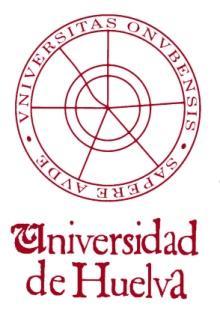 SOLICITUD DE PREINSCRIPCIÓN  Curso 2023-2024DATOS PERSONALESNombre y apellidos:D.N.I:                                                Fecha de Nacimiento:Dirección postal:CP:                    Ciudad:                                 Teléfono de contacto:                             Email:ESTUDIOS DE LOS QUE DESEA MATRICULARSE:•  Diploma de Experto Universitario en Cuidados Oncológicos•  Diploma de Experto Universitario en Cuidados Paliativos•  Máster de Formación Permanente en Cuidados Oncológicos y Paliativos*Se puede cursar el máster completo o bien matricularse de los dos expertos por separadosMODALIDAD :SEMIPRESENCIAL  •     ONLINE     •DATOS ACADÉMICOSTitulación:Fecha de finalización:Otras titulaciones académicas:DATOS PROFESIONALESPuesto de trabajo actual:Lugar de trabajo:                                                     Ciudad:Experiencia laboral previa:OTROS DATOS DE INTERÉS	Motivos por los que le gustaría realizar este título